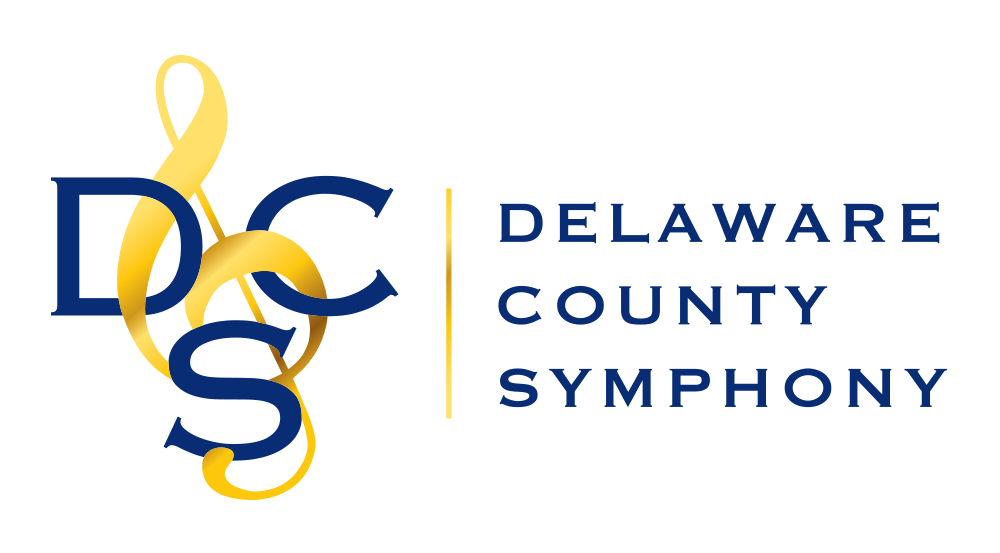 39th ANNUAL YOUNG ARTISTS COMPETITIONApplication FormEligibility: Students in 9th through 12th grade, living or studying in the tri-state areaApplication Deadline: December 15, 2020Submission Date: January 15, 2021AUDITION PROCEDURESContestants must furnish their own accompanists.The piece must be a solo work, with or without accompaniment or piano reduction and last 7-15 minutes. The recording may be stopped between movements, but no performance shall be edited for any reason.It is expected that contestants will prepare the entire work to be performed. More information will be given regarding the recording process and submission after the application has been submitted.Each contestant will receive a certificate of participation by mail after the audition.One winner will be named and will receive a $300 cash prize in addition to a performance with members of the Delaware County Symphony in April 2021 (recording date to be announced). If no contestant is considered qualified by the judges, no winner will be named.Feel free to contact the Competition Chair, Rebecca King, with any questions at rking77@gmail.com or leave a message at 610-761-8970.DELAWARE COUNTY SYMPHONY 39th ANNUAL YOUNG ARTISTS COMPETITIONApplication FormEmail to rking77@gmail.com or Mail to Rebecca King, 114 Juniper Court, Glen Mills, PA 19342Student Name	Phone	E-Mail 	Parent Name______________________Phone___________________E-Mail_____________________Mailing Address                                                                                                                                          Instrument	Grade 	Age	School  	Title	Composer  	Approx. Duration	Accompanist name and Phone #  	Teacher’s Name	Phone  	Teacher’s Address  	